The following trends will be of particular interest but are not limited to:1/ Specialised language(s): definitions, features and pathways.2/ Teaching specialized languages and pedagogical aspects: considerations, analyses and approaches3/Specialized languages and related disciplines: approaches and purposes.4/ Specialised translation/language: constraints, challenges and alternatives.5/ Specialised language Translation and the Algerian labor market: required profiles, conditions and quality.6/  Specialised language Translation and the Translation business.7/Economic challenge of the specialised language in the frame of translation teachingImportant dates:Abstracts should be submitted as an attached email to: colloquetraductiontlemcen@gmail.comLanguages: Arabic-French- EnglishAbstract submission deadline: 22/06/2021Notification of acceptance: 24/06/2021Conference day: 01/07/2021             People’s Democratic Republic of Algeria                    Ministry of Higher Education and                                           Scientific Research            University Abu Bekr Belkaid –Tlemcen        Faculty of Literature and Languages       Section of TranslationHolds a national conference on:“Specialized Language Translation: Domain Specificities and the Labor Market Demand”Via Google Meet Theme:Specialised languages are encountered in various contexts of international communication resulting in the necessity of teaching and translating these languages which became an effective means in various disciplines in need of accurate approaches to scientific and technical texts.Academicians and professionals in the domain of translation are highly aware of the linguistic varieties that specialized languages offer in many disciplines regarding the interdisciplinarity it enfolds since theory and research have witnessed many changes. In addition to the advance and challenges that have occurred in the context of the technological progress and numerous skills required by the labor market.This scientific event is to shed light on the importance of the complementary relationship between the market labor and specialised languages translation.What is the nature of the specialised language? What is the role of specialised languages teaching in translation departments and institutes?How does it contribute in the comprehension and the translation of the specialised discourse?What is the link between specialised language, the translation business and the labor market? And what are the resulting economic challenges?This national study day about specialized language translation gives the opportunity to discuss all the aspects of the specialised languages and the translation it requires mainly with the labor market demand.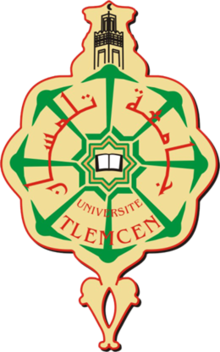 